 PROGRAMM im Januar 2023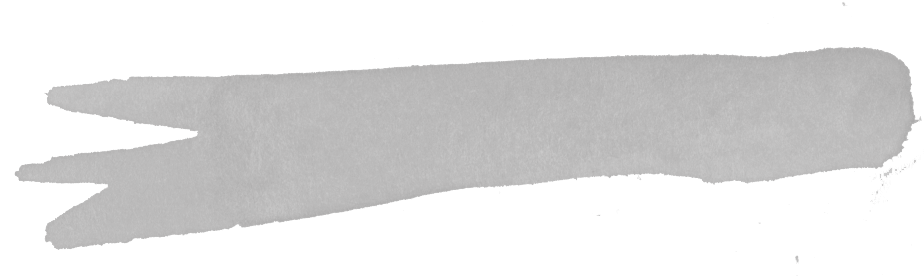 updates unter www.dresdner59.de Wöchentliche VeranstaltungenMONTAG (16.-31.1.)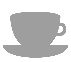 15:00 - 18:00 Nachbarschaftscafé DIENSTAG (16.-31.1.)				9:00-11:00 Sprachkurs A1 (beginnt am 3.1.2023)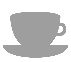 15:00-18:00 Nachbarschaftscafé 	15:00-17:00 Deutschpraxis für Ukrainer:innnen 15:30-17:00 „Bürokratie – aber wie?“ 17:00-18:30 Arabisch A2* 17:00-17:30 Suppenmahlzeit19:00-21:00 Israelischer Tanzkreis * MITTWOCH (16.-31.1.)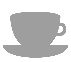 15:00-18:00 Nachbarschaftscafé 16:00-17:30 Deutsch-Nachhilfe* 16:00-17:30 Hausaufgabenhilfe16:00-17:00 Sprachcafé 17:00-18:00 Arabisch A1.1* 18:30-20:00 Markuschor**18:00-20:00 Uhr TheatergruppeDONNERSTAG (16.-31.1.)9:00-11:00 Sprachkurs A1 (beginnt am 3.1.2023)9:30-11:00  Krabbelkreis 12:00-12:20 „Augenblick im Licht“       offenes meditatives Angebot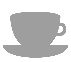 15:00-18:00 Nachbarschaftscafé15:00-17:00 Deutschpraxis für Ukrainer:innnen 16:00-18:00 Bastelwerkstatt17:00-17:30 Suppenmahlzeit17:30-18:30 Ukrainischkurs*19:00-20:30 Spanisch-deutscher Tandemchor zum Singen und Deutsch/Spanisch lernen19:30-22:00 Tanztreff Kizomba (Paartanz aus dem portugiesisch-angolanischem Kulturraum)FREITAG15:00-17:30 Elterncafé mit Beratungsangebot 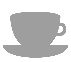 14:30-15:30 Arabisch Muttersprachkurs                      (für Grundschüler:innen)* 15:30-17:00 Arabisch Muttersprachkurs                     (Kinder ab 5.Kl.)* SONNTAGJeden Sonntag 10:00 Uhr Gottesdienst unserer Trägerkirchgemeinde in der Trinitatiskirche (Theodor-Neubauer-Straße 16)**08.01., 18:00 Uhr gottesdienst ma(h)l abendsThema: Vertraute Bilder – unvertrauter Rassismus* bitte anmelden ** kirchliche Veranstaltung, für alle offen Ein späterer Einstieg in unsere Kurse ist nach vorheriger Absprache möglich.       Monatliche VeranstaltungenDonnerstag, 19.01. 18:30 Uhr (3. im Monat)Brot & Butter MitbringabendbrotSonntag, 22.01. 11-13 Uhr Familienbrunchgemeinsames Frühstück, Austausch, Beratungsmöglichkeit  zum Thema „Energieverbrauch zu Hause“Mittwoch, 25.01. 18:15 Uhr (Ausnahme – sonst 2. im Monat)ArbeitskreisMöchtest du mit organisatorisch denken, dich ausprobieren und Pläne für das Programm der Dresdner59 schmieden – hier ist dein Platz.Donnerstag, 26.01. Schuldnerberatung Terminvergabe: www.ke-leipzig.de 0341 9605045oder dresdner59.leipzig@evlks.deFreitag, 27.01. 16:30 Uhr Selbsthilfegruppe postnatale DepressionDienstag, 31.01. 18:00 Uhr Theateraufführung in der DRESDNER59:„Wir. Wüten. Szenische Episoden zum Thema Wut“NACHBARSCHAFTS-CAFÉ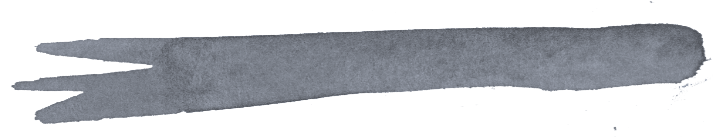 Ein Begegnungsraum für die Nachbarschaft. 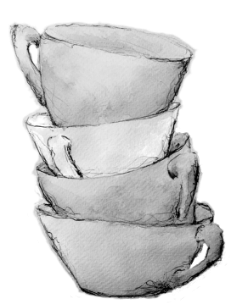 Ein Wohnzimmer für Jung und Alt.Ein Ort für deine Fragen und Gespräche. Mo - Fr 15-18 UhrDas Café bleibt bis einschließlich 15.1.23 geschlossenSprachkurse finden nach Absprache statt.         TMACHENDas Stadtteilprojekt lebt VON und MIT EUCH! Werdet Teil des Café-Teams oder bringt euch mit euren Ideen für Veranstaltungen oder regelmäßige Angebote ein. Schreibt an uns dresdner59.leipzig@evlks.de.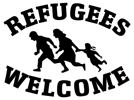  WIR SIND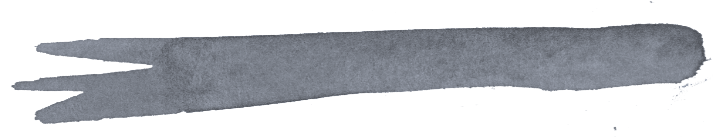 Das Stadtteilprojekt „DRESDNER59“ ist ein offener Begegnungsraum für alle Menschen, unabhängig von Alter, Herkunft oder Religion. Das Herzstück des Projekts sind die vielen ehrenamtlichen Mitarbeitenden, die aktiv ihre Nachbarschaft gestalten. Ob Kreativangebote, Sprachkurse, Theater, Sport, Film oder Literatur… Hier ist Raum für eure Ideen.Im wöchentlichen Nachbarschafts- und Sprachcafé findet ihr immer ein offenes Ohr und Austausch.Gemeinsam wollen wir ein Zeichen setzen gegen Diskriminierung und für gesellschaftliche Vielfalt. Träger des Projektes ist die Ev.-Luth. Dreifaltigkeitskirchgemeinde Leipzig in Zusammenarbeit mit der Diakonie. Transparenz ist uns wichtig, kirchliche Angebote werden von uns als solche gekennzeichnet.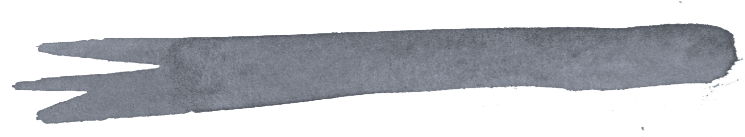 KONTAKT Leitung StadtteilprojektStephan VorwergkDresdner59.Leipzig@evlks.dewww.dresdner59.de0171 2152441www.facebook.com/Dresdner59Stadtteilprojekt DRESDNER59Dresdner Straße 59 | 04317 LeipzigHaltestelle KoehlerstraßeTram 4 & 7 | Bus 70 & 72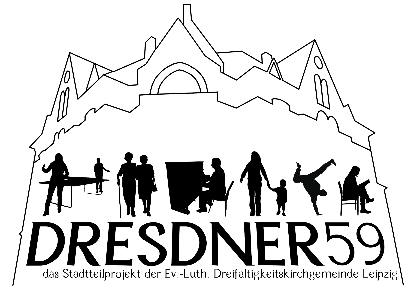 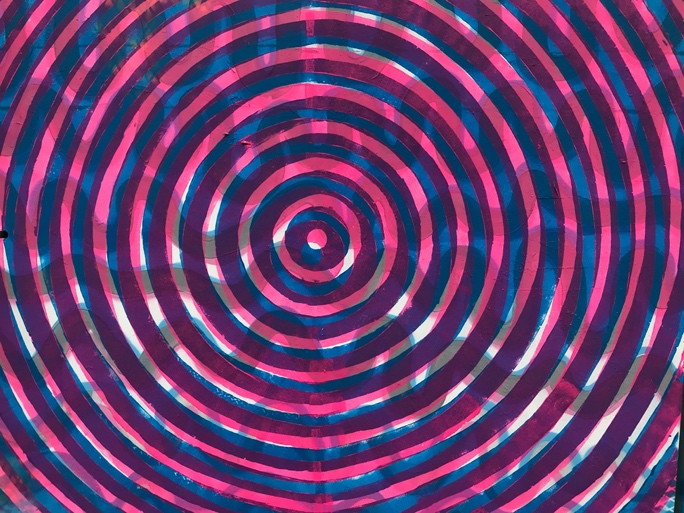 Monatsplan Januar 2023Stand: 3.1.2023